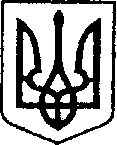                                                УКРАЇНА                              ПРОЕКТ	                                         ЧЕРНІГІВСЬКА ОБЛАСТЬ       (№ 410  від  23.06. 2021р.)Н І Ж И Н С Ь К А    М І С Ь К А    Р А Д Асесія VIII скликанняР І Ш Е Н Н Явід                  2021 р.	                     м. Ніжин	                                    №       /2021       Відповідно до статей 25, 26, 42, 59, 60, 73 Закону України «Про місцеве самоврядування в Україні», Закону України «Про оренду державного та комунального майна» від 03 жовтня 2019 року №157-XI, Закону України «Про реформування державних і комунальних друкованих засобів масової інформації від 24 грудня 2015 року № 917-VIII, Порядку передачі в оренду державного та комунального майна, затвердженого постановою Кабінету Міністрів України від 03 червня 2020р. №483 «Деякі питання оренди державного та комунального майна», Регламентy Ніжинської міської ради Чернігівської області, затвердженого рішенням Ніжинської міської ради від 27 листопада 2020 року №3-2/2020, Рішення Ніжинської міської ради від 29 квітня 2020 року № 39-72/2020  «Про затвердження Переліку другого типу комунального майна Ніжинської міської об’єднаної територіальної громади», Рішення Ніжинської міської ради  від _____________ 2021 року № ______/2021 «Про внесення змін до пункту 1 рішення Ніжинської міської ради № 39-72/2020р. «Про затвердження Переліку другого типу комунального майна Ніжинської міської об’єднаної територіальної громади», Рішення Ніжинської міської ради від 30 березня 2021 року № 35-8/2021 «Про затвердження Методики розрахунку орендної плати за майно комунальної власності Ніжинської територіальної громади», враховуючи заяву (лист) Ніжинського міського центру соціальних служб для сім’ї, дітей та молоді    № 01-23/528 від 02.06.2021р, заяву (лист) Навчально-методичного центру цивільного захисту та безпеки життєдіяльності Чернігівської області  № 01-319/01-07 від 28.05.2021 р, заяву (лист) Товариства з обмеженою відповідальністю «Медіа-центр «Вісті» № 03 від 14 червня 2021 року, заяву (лист) Ніжинської міської централізованої бібліотечної системи Ніжинської міської ради Чернігівської області № 32 від 14 червня 2021 року, міська рада вирішила:          1.   Переукласти договір оренди нерухомого майна, що належить до комунальної власності територіальної громади міста Ніжина № 28 від 29 вересня 2015 року, без проведення аукціону, укладеного з Ніжинським міським центром соціальних служб для сім’ї, дітей та молоді на нежитлове приміщення загальною площею 186,0 кв. м., за адресою: м. Ніжин, вул. Об’їжджа, буд. 120, строком на 5 років для розміщення Центру.       2.   Переукласти договір оренди нерухомого майна, що належить до комунальної власності територіальної громади міста Ніжина № 43 від 30 вересня 2015 року, без проведення аукціону, укладеного з Навчально-методичним центром цивільного захисту та безпеки життєдіяльності Чернігівської області на нежитлове приміщення загальною площею 45,7 кв. м., за адресою: м. Ніжин, вул. Московська, 22а/2,  строком на 5 років для розміщення навчально-методичного центру цивільного захисту та безпеки життєдіяльності Чернігівської області.             3.   Переукласти договір оренди нерухомого майна, що належить до комунальної власності територіальної громади міста Ніжина № 5 від 17 вересня 2015 року, без проведення аукціону, укладеного з Ніжинської міською газетою «Вісті» на нежитлове приміщення загальною площею  57,6 кв. м., за адресою: м. Ніжин, пл. імені Івана Франка, буд. 1, строком на 5 років для розміщення редакції.          4.    Переукласти договір оренди нерухомого майна, що належить до комунальної власності територіальної громади міста Ніжина № 27 від 24 жовтня 2015 року, без проведення аукціону, укладеного з Ніжинською міською централізованою бібліотечною системою на нежитлове приміщення загальною площею  41,5 кв. м., за адресою: м. Ніжин, вул. Космонавтів, буд. 43, строком на 2 роки 11 місяців для розміщення бібліотеки-філіалу № 1.       5.     Управлінню комунального майна та земельних відносин Ніжинської міської ради Чернігівської області, Комунальному підприємству «Оренда комунального майна» Ніжинської міської ради, Комунальному підприємству «Керуюча компанія «Північна», Виконавчому комітету Ніжинської міської ради Чернігівської області  вжити заходів щодо реалізації цього рішення згідно Закону України «Про оренду державного та комунального майна» від  03 жовтня 2019 року №157-XI, Порядку передачі в оренду державного та комунального майна, затвердженого постановою Кабінету Міністрів України від 03 червня 2020 р. №483 «Деякі питання оренди державного та комунального майна».          6.      Начальнику відділу комунального майна управління комунального майна та земельних відносин Ніжинської міської ради Федчун Н. О. забезпечити оприлюднення даного рішення на офіційному сайті Ніжинської міської ради протягом п’яти робочих днів після його прийняття.       7.   Організацію виконання даного рішення покласти на першого заступника міського голови з питань діяльності виконавчих органів ради Вовченка Ф. І. та начальника управління комунального майна та земельних відносин Ніжинської міської ради Чернігівської області Онокало І.А.               8.      Контроль за виконанням даного рішення покласти на постійну комісію міської ради з питань житлово-комунального господарства, комунальної власності, транспорту і зв’язку та енергозбереження (голова комісії – Дегтяренко В.М.).Міський голова						                   Олександр КОДОЛАПодає:Начальник управління комунального майната земельних відносин Ніжинської міської ради	                Ірина ОНОКАЛОПогоджують:Перший заступник міськогоголови з питань діяльностівиконавчих органів ради                                                              Федір ВОВЧЕНКОСекретар Ніжинської міської ради                                                Юрій ХОМЕНКОНачальник відділуюридично-кадрового забезпечення апарату                                                                        В’ячеслав ЛЕГАвиконавчого комітетуНіжинської міської ради     		Головний спеціаліст-юрист відділубухгалтерського обліку, звітностіта правового забезпечення управліннякомунального майна та земельнихвідносин Ніжинської міської ради                                             Сергій САВЧЕНКОДиректор комунального підприємства«Оренда комунального майна»                                                 Оксана ШУМЕЙКОГолова постійної комісії міськоїради з питань житлово-комунальногогосподарства, комунальної власності, транспорту і зв’язку та енергозбереження	            Вячеслав ДЕГТЯРЕНКОГолова постійної комісії міської ради з питаньрегламенту, законності, охорони прав і свобод громадян,запобігання корупції, адміністративно-територіальногоустрою, депутатської діяльності та етики                              Валерій САЛОГУБПОЯСНЮВАЛЬНА ЗАПИСКАдо проекту рішення Ніжинської міської ради«Про оренду комунального майна» від «23» червня 2021р. № 410Проект рішення Ніжинської міської ради «Про оренду комунального майна»:– передбачає  переукладання договорів оренди комунального майна на нежитлове приміщення загальною площею 186,0 кв. м., за адресою: м. Ніжин, вул. Об’їжджа, буд. 120 (НМЦСССДМ);   нежитлове приміщення загальною площею 45,7 кв. м., за адресою: м. Ніжин, вул. Московська, 22а/2  (НМЦ ЦЗ та БЖД Чернігівської області); нежитлове приміщення загальною площею 57,6 кв. м., за адресою: пл. імені Івана Франка, буд. 1 (ТОВ «Медіа-центр «Вісті»); нежитлове приміщення загальною площею 41,5 кв. м., за адресою: м. Ніжин, вул. Космонавтів, 43 (Ніжинська міська централізована бібліотечна система);– підстави для підготовки проекту рішення: лист Ніжинського міського центру соціальних служб для сім’ї, дітей та молоді № 01-23/528 від 02.06.2021 р., лист Навчально-методичного центру цивільного захисту та безпеки життєдіяльності Чернігівської області № 01-319/01-07 від 28.05.2021 р., лист ТОВ «Медіа-центр «Вісті» № 03 від 14.06.2021 р.; лист Ніжинської міської централізованої бібліотечної системи № 32 від 14 червня 2021 року;– проект рішення підготовлений з дотриманням норм Конституції України, Закону України «Про місцеве самоврядування в Україні», Закону України «Про реформування державних і комунальних друкованих засобів масової інформації», Закону України «Про оренду державного та комунального майна», Порядку передачі в оренду державного та комунального майна, затвердженого постановою Кабінету Міністрів України від 03 червня 2020р. №483 «Деякі питання оренди державного та комунального майна», Регламентy Ніжинської міської ради Чернігівської області, затвердженого рішенням Ніжинської міської ради від 27 листопада 2020 року №3-2/2020, Рішення Ніжинської міської ради від 29 квітня 2020 року № 39-72/2020  «Про затвердження Переліку другого типу комунального майна Ніжинської міської об’єднаної територіальної громади», Рішення Ніжинської міської ради від 30 березня 2021 року № 35-8/2021 «Про затвердження Методики розрахунку орендної плати за майно комунальної власності Ніжинської територіальної громади»;– прийняття рішення сприятиме безперебійному функціонуванню закладів  в рамках здійснення державної політики у сфері оренди майна; – згідно з затвердженою Методикою розрахунку орендної плати за майно комунальної власності Ніжинської територіальної громади (№ 35-8/2021 від 30.03.2021 р.), а саме відповідно до пункту 1.1. Додатку 4 Методики, річна орендна плата за оренду нерухомого майна Ніжинському міському центру соціальних служб для сім’ї, дітей та молоді та Ніжинській міській централізованій бібліотечній системі встановлюється 1,20 грн з ПДВ; Навчально-методичному центру цивільного захисту та безпеки життєдіяльності Чернігівської області та Товариству з обмеженою відповідальністю «Медіа-центр «Вісті» місячна орендна плата встановлюється відповідно до звіту про оцінку майна  та відповідного коефіцієнту (Додаток 1 до Методики);– відповідальний за проект рішення – начальник відділу комунального майна управління комунального майна та земельних відносин Федчун Н. О.Начальник управління  комунального майната земельних відносин Ніжинської міської ради		  Ірина ОНОКАЛО Про оренду комунального майна